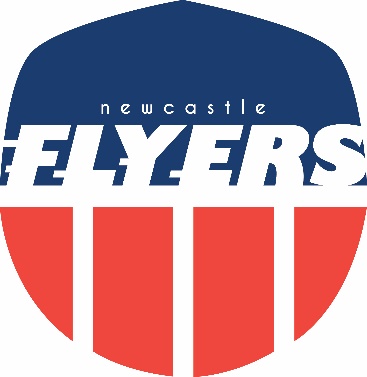 Flyers Awards 2020“Favourite Photo”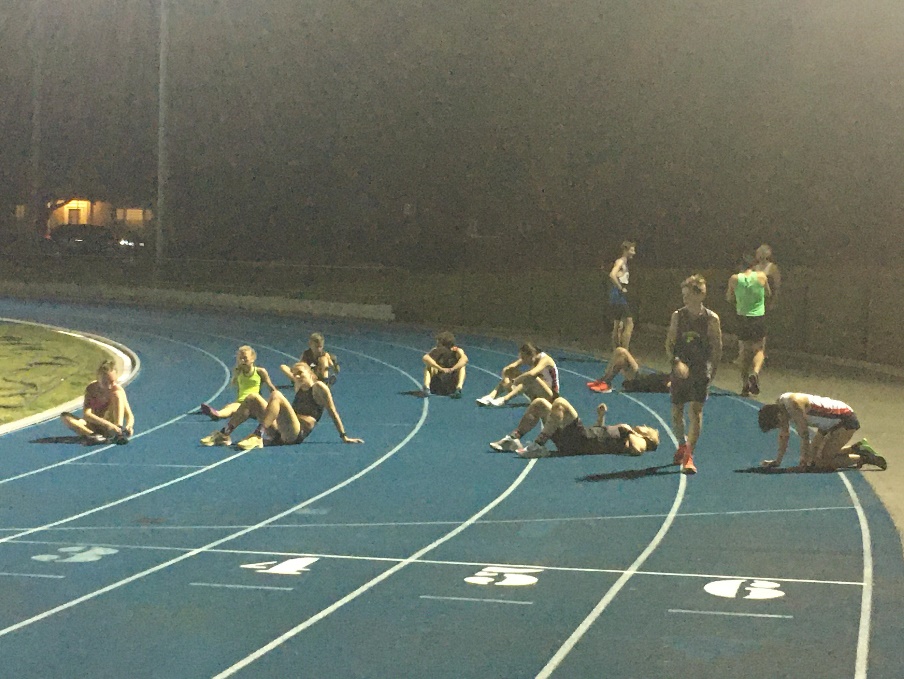             THE AFTERMATH                         	               Picture: Matt MahonyFlyers Awards 2020              “Most memorable long run”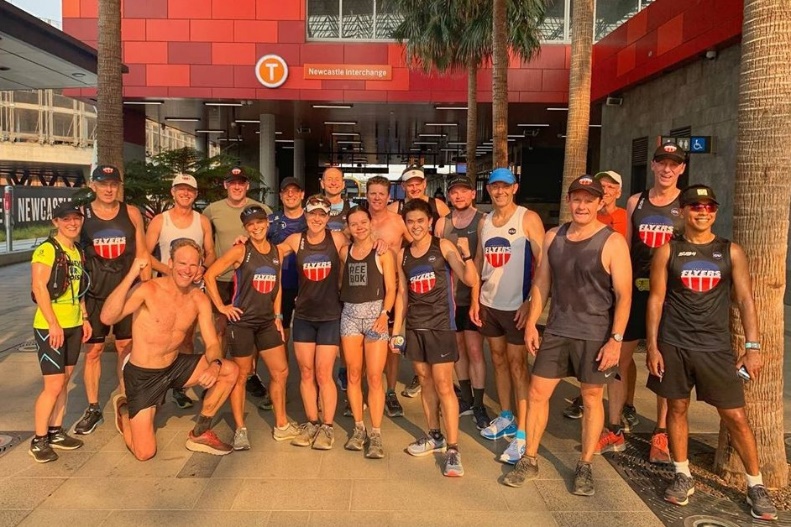           Trains on a TrainFlyers Awards 2020“Inspirational Achievement”​Dave Robbo Run streak: 30-Dec-2016 to 03-Jul-2020 for 1282 consecutive days